IL SINDACORENDE NOTOIl COMUNE DI SAPRI  – in Convenzione con Mestieri Campania s.c.s. Agenzia per il Lavoro -  aderisce al Progetto Garanzia Giovani Campania II fase - Misura 5 "Tirocini extracurriculari" – Programma europeo che favorisce l’inserimento/reinserimento nel mondo del lavoro di giovani disoccupati e/o inoccupati e cerca di agevolarne le scelte professionali mediante una formazione a diretto contatto con il mondo del lavoro, attraverso il rafforzamento dello strumento del tirocinio (Mis. 5 – Tirocini extracurriculari) quale misura di politica attiva.Il comune di Sapri ospiterà 5 tirocinanti iscritti al Programma Garanzia Giovani.Nello specifico, delle 5 opportunità di tirocinio disponibili, 3 sono rivolte ai ragazzi appartenenti alla categoria disabili (legge 68/99) e 2 sono rivolte alla categoria svantaggiati ( art. 26 Regolamento Regionale n.4/2017).La durata dei tirocini è di 12 mesi Le figure professionali individuate sono le seguenti:3.1.3.5.0 Tecnici delle costruzioni civili e professioni assimilate (rivolto alla categoria disabili)4.3.2.1.0 Addetti alla contabilità (rivolto alla categoria disabili)4.1.1.2.0 Addetti agli affari generali (rivolto alla categoria svantaggiati)I destinatari del seguente Avviso sono: Giovani di età compresa tra i 16 e i 29 anni, non iscritti a scuola né all’Università, che non lavorano e non seguono corsi di formazione o aggiornamento professionale (Neet);Giovani anche non Neet di età compresa tra i 16 a 35 anni (34 anni e 364 giorni) che risultino ammessi alle operazioni finanziate con l’Asse 1 Bis del PAR Campania.Il termine fissato per la presentazione delle domande pubblicate su cliclavorocampania, sezione annunci Tirocini GG,  é il 30 Settembre 2021Per partecipare è necessaria l’adesione al Programma Garanzia Giovani al seguente indirizzo web: https://cliclavoro.lavorocampania.it  - sez. LavoratoreUna volta completata la procedura è possibile candidarsi. Mestieri Campania Agenzia di Salerno può supportare i candidati nelle procedure.I tirocini oggetto dell’Avviso sono integralmente disciplinati dal Regolamento Regionale n.4/2018Sapri,  14.09.2021				IL SINDACOAntonio Gentile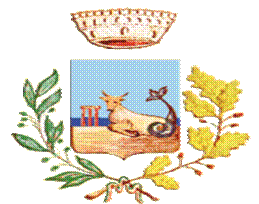 COMUNE  DI  SAPRIComune di SapriProvincia di Salernotel. 0973-605511 - fax 0973-605541Web www.comune.sapri.sa.it - e mail segreteria@comune.sapri.sa.it